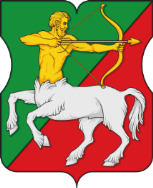 СОВЕТ ДЕПУТАТОВмуниципального округаБУТЫРСКИЙР Е Ш Е Н И Е23.04.2024 № 01-04/5-7	   ПРОЕКТО внесении изменений в решение Совета депутатов муниципального округа Бутырский от 22.06.2023 №  01-04/11-7В соответствии с Законом города Москвы от 6 ноября 2002 года № 56 «Об организации местного самоуправления в городе Москве», Уставом муниципального округа Бутырский, Совет депутатов муниципального округа Бутырский решил: Внести в решение Совета депутатов муниципального округа Бутырский от 22.06.2023 № 01-04/11-7 «О наградах муниципального округа Бутырский в городе Москве» следующие изменения:Приложение 1 дополнить преамбулой следующего содержания:« Настоящее Положение разработано в соответствии с Федеральным законом от 06.10.2003 № 131-ФЗ "Об общих принципах организации местного самоуправления в Российской Федерации", Законом города Москвы от 06.11.2002 № 56 "Об организации местного самоуправления в городе Москве", Уставом муниципального округа Бутырский в городе Москве и определяет цели, принципы и механизмы поощрения граждан, коллективов предприятий, учреждений, организаций независимо от форм собственности и органов местного самоуправления за заслуги в развитии и повышении экономического и духовного потенциала муниципального округа Бутырский, улучшении условий жизни жителей и повышении престижа муниципального округа Бутырский».Пункт 1 приложения 1 изложить в новой редакции:«1. Награды муниципального округа Бутырский в городе Москве (далее также – муниципальный округ Бутырский) являются формой признания заслуг и морального поощрения лиц и организаций за заслуги в общественной деятельности, в области экономики, охраны здоровья и жизни, развитие культуры, искусства, науки, просвещения, физической культуры и спорта, духовно-нравственное и гражданско-патриотическое воспитание детей и молодежи, за активную благотворительную деятельность и иные заслуги перед жителями муниципального округа Бутырский.Наград муниципального округа Бутырский могут быть удостоены коллективы предприятий, организаций и учреждений независимо от формы собственности». Пункт 10 приложения 1 изложить в новой редакции:«10. Обращение с предложением о награждении наградами муниципального округа Бутырский направляется на имя главы муниципального округа Бутырский в произвольной письменной форме. К обращению прикладывается наградной лист установленной формы (приложение 1 к настоящему положению) и письменное согласие кандидата на обработку персональных данных (приложение 3 к настоящему положению). В случае выдвижения главой муниципального округа Бутырский кандидатуры для награждения наградами муниципального округа Бутырский, в Совет депутатов муниципального округа Бутырский направляется наградной лист (приложение 1 к настоящему положению), подписанный им лично и письменное согласие кандидата на обработку персональных данных (приложение 3 к настоящему положению)».Пункт 11 приложения 1 изложить в новой редакции:«11. Инициативная группа прикладывает к обращению подписной лист (приложение 2 к настоящему положению) и письменное согласие кандидата на обработку персональных данных (приложение 3 к настоящему положению). При подписании обращения необходимо указать фамилию, имя, отчество, дату рождения, адрес регистрации гражданина Российской Федерации по месту жительства в муниципальном округе Бутырский и номер контактного телефона каждого подписанта. Аппарат Совета депутатов муниципального округа Бутырский вправе запрашивать предъявление паспорта члена инициативной группы в целях подтверждения личности и адреса регистрации гражданина Российской Федерации по месту жительства в муниципальном округе Бутырский. В обращении необходимо указать уполномоченное лицо, в адрес которого будет направлена информация об итогах рассмотрения обращения. Совет депутатов муниципального округа Бутырский может пригласить физическое лицо и (или) уполномоченного представителя юридического лица, представляемого к награждению, на заседание Совета депутатов муниципального округа Бутырский, где рассматривается вопрос о награждении указанного кандидата».Пункт 12 приложения 1 изложить в новой редакции:«12. Аппарат Совета депутатов муниципального округа Бутырский проводит проверку оформления документов, их полноту и подлинность. В случае принятия на комиссии Совета депутатов муниципального округа Бутырский по работе с населением (социальной) положительного решения о награждении, кандидат обязан представить в аппарат Совета депутатов муниципального округа Бутырский справку об отсутствии (наличии) судимости. С учетом положительного решения комиссии  и наличия полного пакета документов на имя главы муниципального округа Бутырский готовится письменное заключение».Пункт 18 приложения 1 изложить в новой редакции:«18. Награды муниципального округа Бутырский вручаются награжденному главой муниципального округа Бутырский или другим должностным лицом по его поручению не позднее 6 месяцев с даты принятия решения Совета депутатов».Приложение 1 «Положение о наградах муниципального округа Бутырский в городе Москве» дополнить приложением 3 согласно приложению к настоящему решению. Пункт 1 приложения 2 изложить в новой редакции:«1. Почетное звание муниципального округа Бутырский в городе Москве "Почетный житель муниципального округа Бутырский в городе Москве" (далее – Почетное звание) является высшей наградой муниципального округа Бутырский в городе Москве (далее – муниципальный округ Бутырский) и присваивается гражданам Российской Федерации, проживающим на территории муниципального округа Бутырский не менее 10 лет за особые заслуги в области экономики, охраны здоровья и жизни, развитие культуры, искусства, науки, просвещения, физической культуры и спорта, духовно-нравственное и гражданско-патриотическое воспитание детей и молодежи, за активную благотворительную деятельность и иные заслуги перед жителями муниципального округа, а также лицам, имеющим одно из следующих званий: "Герой Российской Федерации", "Герой труда Российской Федерации", "Герой Советского Союза", "Герой Социалистического труда", либо награжденных одним из следующих орденов Российской Федерации "Святого апостола Андрея Первозванного", "Святого Георгия" I-й степени, "За заслуги перед Отечеством" I-й степени, проживающим на территории муниципального округа Бутырский».Пункт 1 приложения 5 изложить в новой редакции:«1. Знак отличия муниципального округа Бутырский в городе Москве "За заслуги" (далее – Знак отличия "За заслуги") вручается лицам, проживающим или работающим длительное время (не менее 10 лет) на территории муниципального округа Бутырский (далее – муниципальный округ Бутырский) за заслуги в области экономики, охраны здоровья и жизни,  развитие культуры, искусства, науки, просвещения, физической культуры и спорта, духовно-нравственное и гражданско-патриотическое воспитание детей и молодежи, за активную благотворительную деятельность и иные заслуги перед жителями муниципального округа».Пункт 3 приложения 5 изложить в новой редакции:«3. Ежегодно могут представляться к награждению Знаком отличия "За заслуги" не более 5 человек».Пункт 1 приложения 8 изложить в новой редакции:«1. Почетная грамота муниципального округа Бутырский (далее – Почетная грамота) вручается гражданам Российской Федерации проживающим и/или работающим на территории муниципального округа Бутырский, за заслуги в области экономики, охраны здоровья и жизни, развитие культуры, искусства, науки, просвещения, физической культуры и спорта, духовно-нравственное и гражданско-патриотическое воспитание детей и молодежи, за активную благотворительную деятельность и иные заслуги перед муниципальным округом, а также коллективам предприятий, организаций и учреждений независимо от формы собственности, – за высокие достижения в области экономики, науки, культуры, искусства, просвещения, здравоохранения, образования, физической культуры и спорта и за иные заслуги перед жителями муниципального округа Бутырский».Пункт 1 приложения 11 изложить в новой редакции:«1.Благодарность муниципального округа Бутырский в городе Москве (далее – Благодарность) объявляется физическим лицам, за заслуги в области экономики, охраны здоровья и жизни, развитие культуры, искусства, науки, просвещения, физической культуры и спорта, духовно-нравственное и гражданско-патриотическое воспитание детей и молодежи, за активную благотворительную деятельность и иные заслуги перед муниципальным округом, а также коллективам предприятий, организаций и учреждений независимо от формы собственности, – за высокие достижения в области экономики, науки, культуры, искусства, просвещения, здравоохранения, образования, физической культуры и спорта и за иные заслуги перед жителями муниципального округа Бутырский».Опубликовать настоящее решение в бюллетене "Московский муниципальный вестник" и на официальном сайте муниципального округа Бутырский в информационно-телекоммуникационной сети "Интернет". Контроль за выполнением настоящего решения возложить на главу муниципального округа Бутырский Шкловскую Н.В.Глава муниципального округа Бутырский                         Н.В. ШкловскаяПриложение к решению Совета депутатов муниципального округа Бутырский от 23.04.2024 № 01-04/5-7Приложение 3к Положению о наградахмуниципального округа БутырскийСОГЛАСИЕ на обработку персональных данныхЯ, ________________________________________________________________, зарегистрированный по адресу: ______________________________________________________________________________________________________________________________________, паспорт ___________ выдан _____________________________________________________________________________________________________________в соответствии с ч. 1 ст. 9 Федерального закона от 27 июля 2006 года №152-ФЗ "О персональных данных" даю органам местного самоуправления муниципального округа Бутырский в городе Москве согласие на обработку моих персональных данных любым законодательно разрешенным способом.Согласие относится к обработке следующих персональных данных:- Фамилия, имя, отчество.- Пол.- Дата и место рождения.- Данные паспорта.- Адреса регистрации по месту жительства и фактического проживания.- Номера телефонов: домашнего и мобильного.- Сведения об образовании, профессиональной переподготовке, повышении квалификации.- Данные о семейном положении, составе семьи.- Отношение к воинской обязанности.- Сведения о трудовом стаже, предыдущих местах работы- Сведения о событиях, связанных с моей трудовой деятельностью.Настоящее согласие выдано без ограничения срока его действия.Настоящее согласие отзывается моим письменным заявлением, предоставленным в администрацию муниципального округа Бутырский, Совет депутатов муниципального округа Бутырский.___________/ __________________________подпись          расшифровка подписи